January 19, 2021Via electronic service only due to Emergency Order at M-2020-3019262	In Re:	M-2020-3020830Petition of PECO Energy Companyfor Approval of its Act 129 Phase IV Energy Efficiency and Conservation PlanCall-In Telephonic Evidentiary Hearing Notice 	This is to inform you that the Call-In Telephonic Evidentiary Hearing on the above-captioned case will be held as follows:Type:		Call-In Telephonic Evidentiary HearingDate:		Friday, February 5, 2021Time:		10:00 AMPresiding:	Administrative Law Judge Emily DeVoe		Deputy Chief Administrative Law Judge Mark A. HoyerTelephone: 	412.565.3550At the above date and time, you must call into the hearing.  You will not be called by the Presiding Officer.To participate in the hearing, You must dial the toll-free number listed belowYou must enter a PIN number when instructed to do so, also listed belowYou must speak your name when promptedThe telephone system will connect you to the hearingToll-free Bridge Number:	877.653.9972PIN Number:			29149724If you have any witnesses you want to have present during the hearing, you must provide them with the telephone number and PIN number. 	Attention:  You may lose the case if you do not take part in this hearing and present facts on the issues raised.	You must email DCALJ Hoyer at mhoyer@pa.gov and ALJ DeVoe at edevoe@pa.gov  with a copy of ANY document you file in this case.	Individuals representing themselves are not required to be represented by an attorney.  All others (corporation, partnership, association, trust or governmental agency or subdivision) must be represented by an attorney.  An attorney representing you should file a Notice of Appearance before the scheduled hearing date.	If you require an interpreter to participate in the hearings, we will make every reasonable effort to have an interpreter present.  Please email the Legal Assistant at least ten (10) business days prior to your hearing to submit your request.AT&T Relay Service number for persons who are deaf or hearing-impaired:  1.800.654.5988The Public Utility Commission offers a free eFiling Subscription Service, which allows users to automatically receive an email notification whenever a document is added, removed, or changed on the PUC website regarding a specific case.  Instructions for subscribing to this service are on the PUC’s website at http://www.puc.pa.gov/Documentation/eFiling_Subscriptions.pdf. M-2020-3020830 - PETITION OF PECO ENERGY COMPANY FOR APPROVAL OF ITS ACT 129 PHASE IV ENERGY EFFICIENCY AND CONSERVATION PLANJACK R GARFINKLE ESQUIREANTHONY E GAY ESQUIREPECO ENERGY COMPANY2301 MARKET STREETPO BOX 8699PHILADELPHIA PA  19103215-841-4608jack.garfinkle@exeloncorp.comanthony.gay@exeloncorp.comAccepts EServiceKENNETH M KULAK ESQUIRECATHERINE G VASUDEVAN ESQ.MORGAN LEWIS & BOCKIUS LLP1701 MARKET STREETPHILADELPHIA PA  19103215-963-5384ken.kulak@morganlewis.comcatherine.vasudevan@morganlewis.comAccepts EServiceRepresenting PECO Energy CompanyJOHN SWEET ESQUIREELIZABETH R MARX ESQUIRERIA PEREIRA ESQUIREPA UTILITY LAW PROJECT118 LOCUST STREETHARRISBURG PA  17101717-701-3837717-236-9486717-710-3839jsweetpup@palegalaid.netemarxpul@palegalaid.netrpereirapulp@palegalaid.netAccepts EService
Representing CAUSE-PASTEVEN C GRAY ESQUIREOFFICE OF SMALL BUSINESS ADVOCATEFORUM PLACE555 WALNUT STREET 1ST FLOORHARRISBURG PA  17101717-783-2525
Via e-mail only due to Emergency Order at M-2020-3019262sgray@pa.govMARK C SZYBIST ESQUIRE1152 15TH ST NW SUITE 300WASHINGTON DC  20005570-447-4019mszybist@nrdc.orgAccepts EServiceRepresenting NRDCJAMES M VAN NOSTRAND ESQUIREKEYES & FOX LLP320 FORT DUQUESNE BLVD SUITE 15KPITTSBURGH PA  15222304-777-6050jvannostrand@keyesfox.comAccepts EServiceRepresenting NRDCLAURA J ANTINUCCI ESQUIREARON J BEATTY ESQUIREOFFICE OF CONSUMER ADVOCATE555 WALNUT STREET 5TH FLOORHARRISBURG PA 17101-1923717-783-5048lantinucci@paoca.orgabeatty@paoca.orgAccepts EServiceADEOLU A BAKARE ESQUIREJO-ANNE THOMPSON ESQUIREMCNEES WALLACE & NURICK LLC100 PINE STREETPO BOX 1166HARRISBURG PA 17108-1166717-232-8000abakare@mwn.comjthompson@mcneeslaw.comAccepts eService Representing Philadelphia Area Industrial Energy Users GroupDERRICK PRICE WILLIAMSON ESQBARRY A NAUM ESQUIRESPILMAN THOMAS & BATTLE PLLC1100 BENT CREEK BLVD STE 101MECHANICSBURG PA 17050717-795-2740dwilliamson@spilmanlaw.combnaum@spilmanlaw.comAccepts eService Representing Industrial Energy Consumers of PennsylvaniaKINTESHIA S SCOTT ESQUIREJOLINE PRICE ESQUIREROBERT W BALLENGER ESQUIREJOSIE B H PICKENS ESQUIRECOMMUNITY LEGAL SERVICES1424 CHESTNUT STREETPHILADELPHIA PA  19102215-227-4378kscott@clsphila.org
jpickens@clsphila.orgjprice@clsphila.orgrballenger@clsphila.orgAccepts eServiceRepresenting Tenant Union Representative Network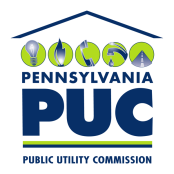  PUBLIC UTILITY COMMISSIONOffice of Administrative Law Judge400 NORTH STREET, HARRISBURG, PA 17120IN REPLY PLEASE REFER TO OUR FILE